附件2展区位置图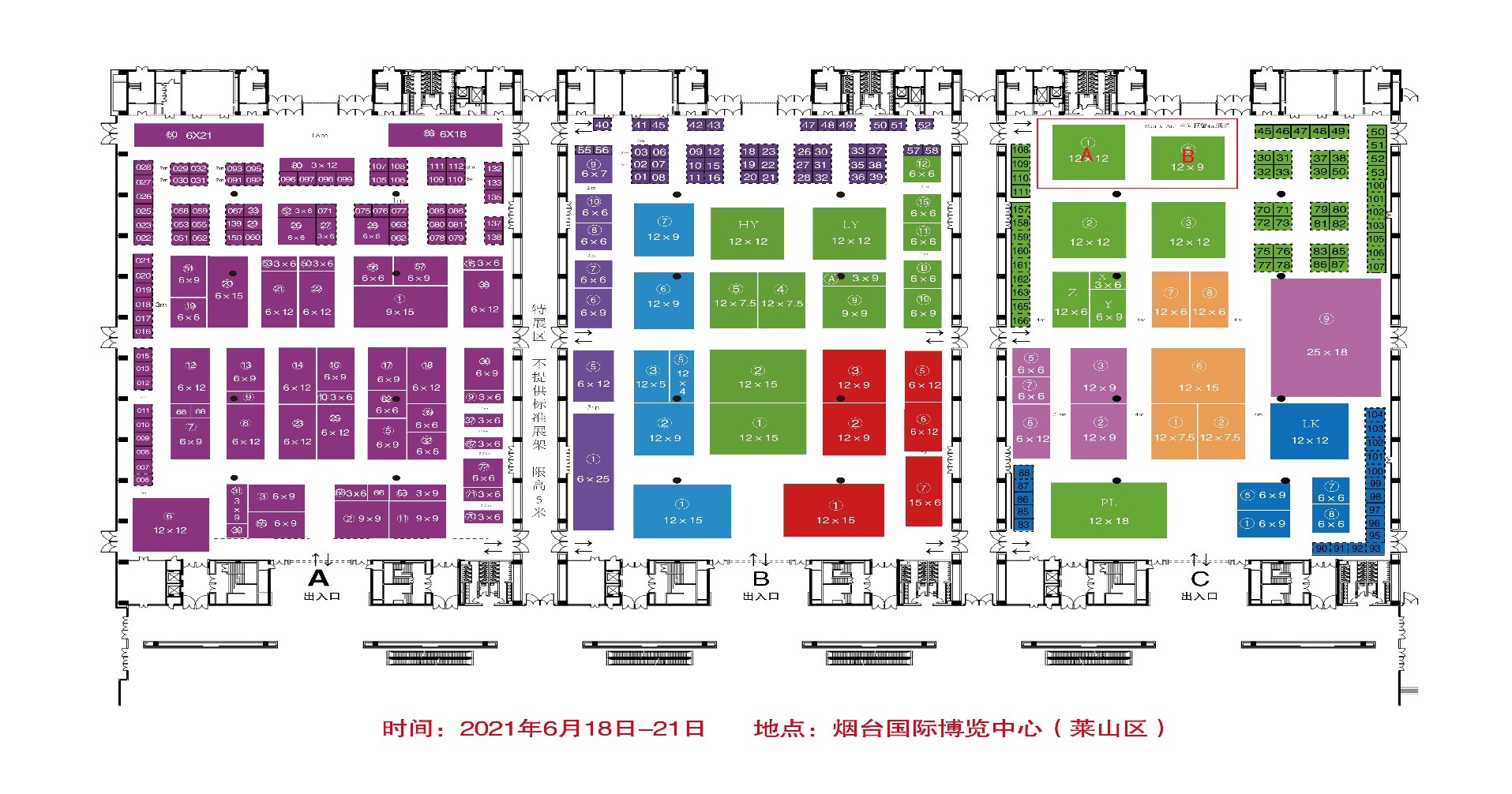 